Отчет поотрытому уроку«Основы безопасности жизнедеятельности»в      МБОУ СОШ № 37 г.владикавказДата проведения: 6 сентября 2019 года.Место проведения: общеобразовательные учреждения МБОУ СОШ № 37.Актуальность проведения Всероссийского открытого урока по «Основам безопасности жизнедеятельности»:  Открытый урок по «Основам безопасности жизнедеятельности» (далее - открытый урок) проводится в целях выработки единых подходов к формированию государственной политики в области безопасности жизнедеятельности, привлечения внимания общественности к проблеме формирования культуры безопасности жизнедеятельности подрастающего поколения, более эффективного усвоения теоретических знаний учебной дисциплины «Основы безопасности жизнедеятельности», отработки практических навыков действий в различных чрезвычайных ситуациях, формирования у учащихся навыков распознания и оценки опасных и вредных факторов среды обитания человека, нахождения способов защиты от них, безопасного поведения в экстремальных и чрезвычайных ситуациях дома, на улице и на природе, выработке умений защищать свою жизнь и здоровье, оказывать само- и взаимопомощь.Цели и задачи проведения открытого урока: 1. Пропаганда социальной значимости курса «Основы безопасности жизнедеятельности», поднятие его престижа;2. Пропаганда культуры безопасности жизнедеятельности среди подрастающего поколения;3. Практическая отработка навыков безопасного поведения школьниками в различных условиях;Разработка и план проведения открытого урока Сроки проведения: 6 сентября 2019 года Место проведения:  помещение общеобразовательного учреждения (актовый зал, спортивный зал, приспособленный для массовых мероприятий холл (коридор), класс).Продолжительность мероприятия: 45 минут.В проведении открытого урока было задействовано 580 учащихся,   которые были  разделены на три возрастные группы. Вместе   с классными руководителями дети разошлись  по закреплённым местам .Мероприятия для первой возрастной группы(1-4 кл.) :Показ фильмов об интересных приемах спасательной деятельности, входящих в программу «Школа безопасности» . Все приемы должны сопровождаться комментариями по сути выполняемых действий и их назначению.Проводится противопожарная викторина, показываются презентации, фотографии, видеоролики. По окончании теоретической части  ученики это возрастной группы вышли на школьную площадку на конкурс «Рисунок на асфальте».Мероприятия для второй возрастной группы(5-8 кл) :викторина по разделу «Безопасность и защита человека в ЧС»;показное практическое занятие по действиям учащихся в ЧС»;кроссворд по пожарной безопасности.показываются презентации, фотографии, видеоролики на тему «Мы против террора!» По окончании теоретической части  ученикам было предложено написать сочинение на тему:  «Мир без терроризма» .Мероприятия для третьей возрастной группы(9 11 кл) : показываются презентации, фотографии, видеоролики. По окончании теоретической части  ученикам было предложено составить проекты по темам: «Терроризм угроза государству», «Терроризм-это глобальная проблема человечества».	соревнования по оказанию первой помощи;	соревнования по прикладной физической культуре.Кульминацией открытого урока по Основам Безопасности Жизнедеятельности  стало три тревожных звонка, по которому все ученики с классными руководителями  организованно вышли  из школы.Отчёт о проведении открытого урока по ОБЖ в МБОУ СОШ№37.1-4 классы 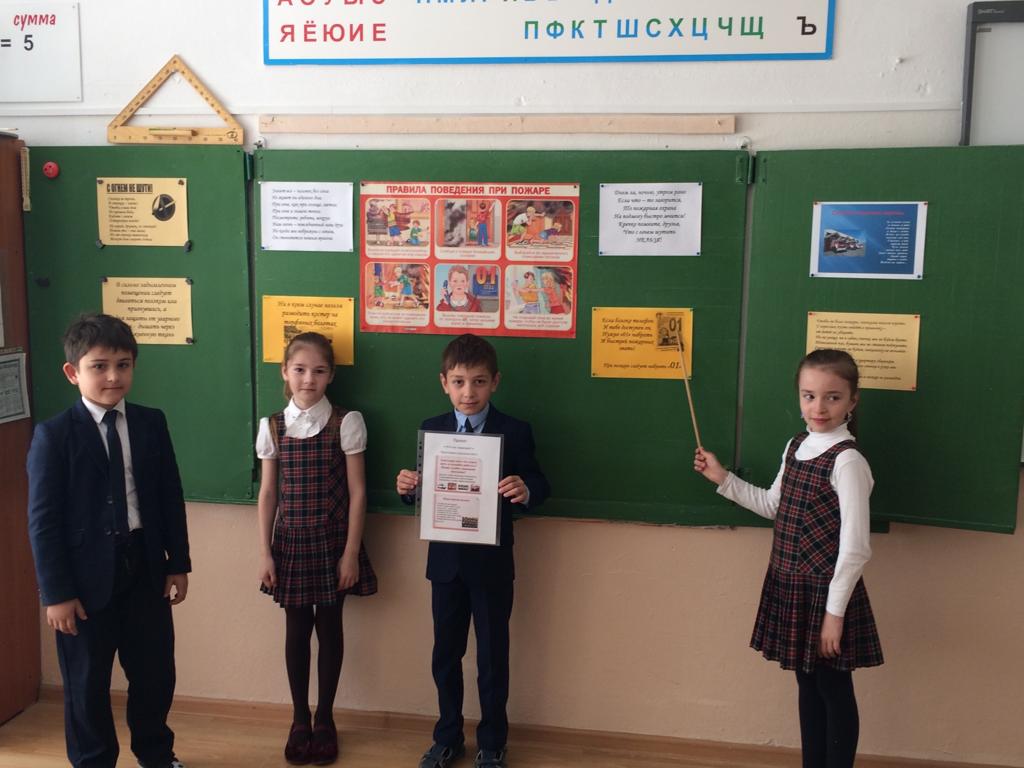 5-8 классы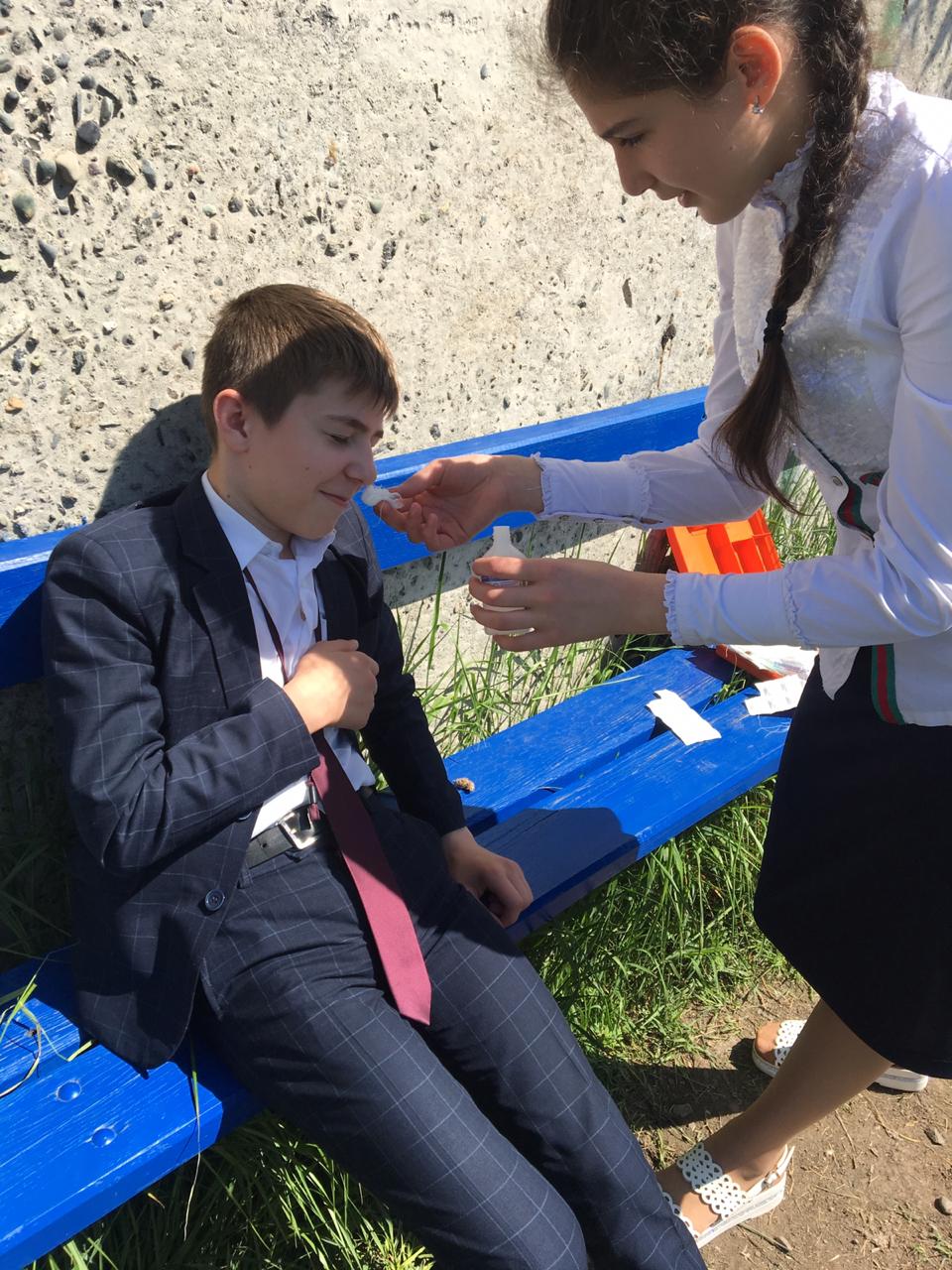 9-11 классы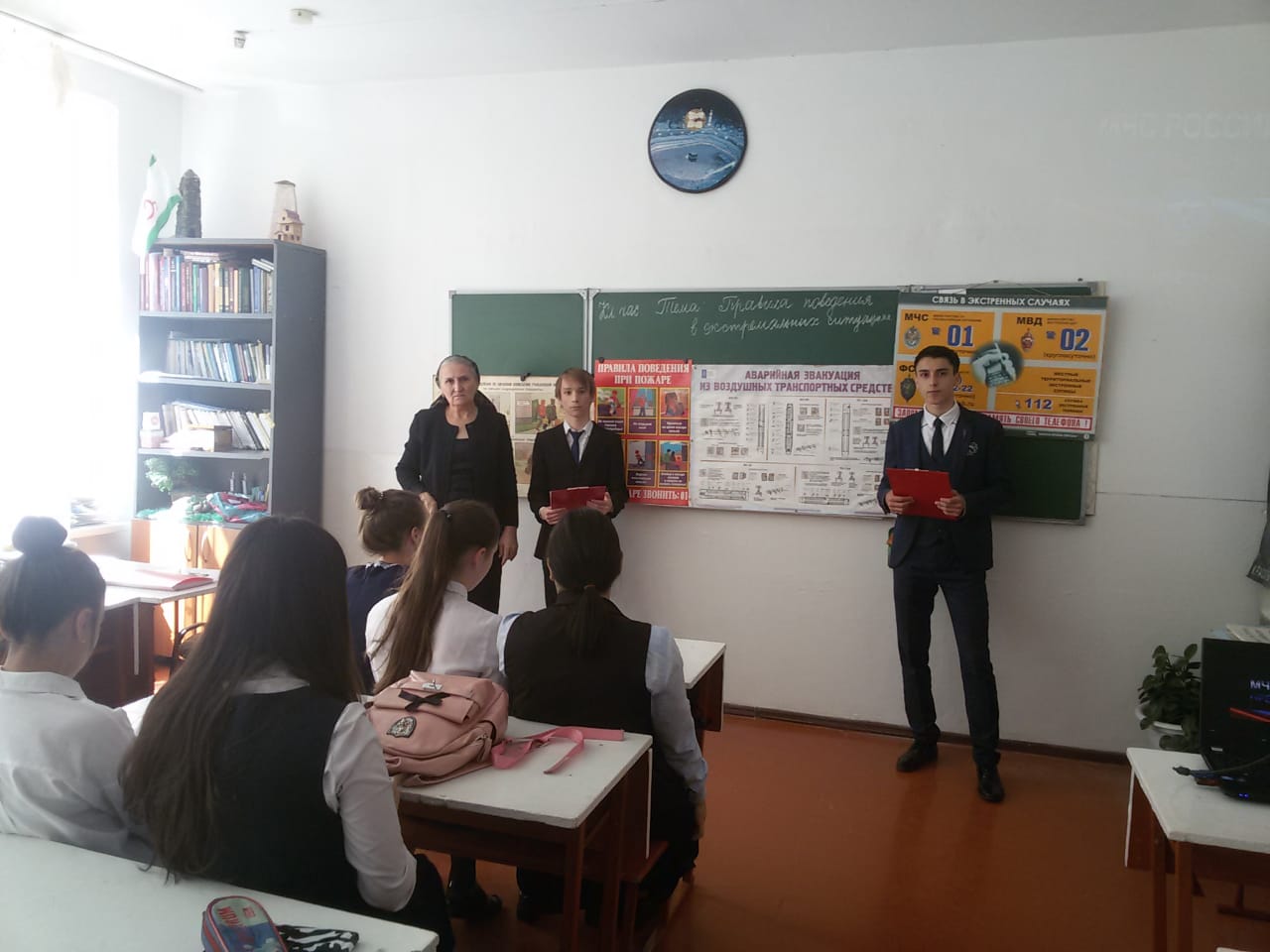 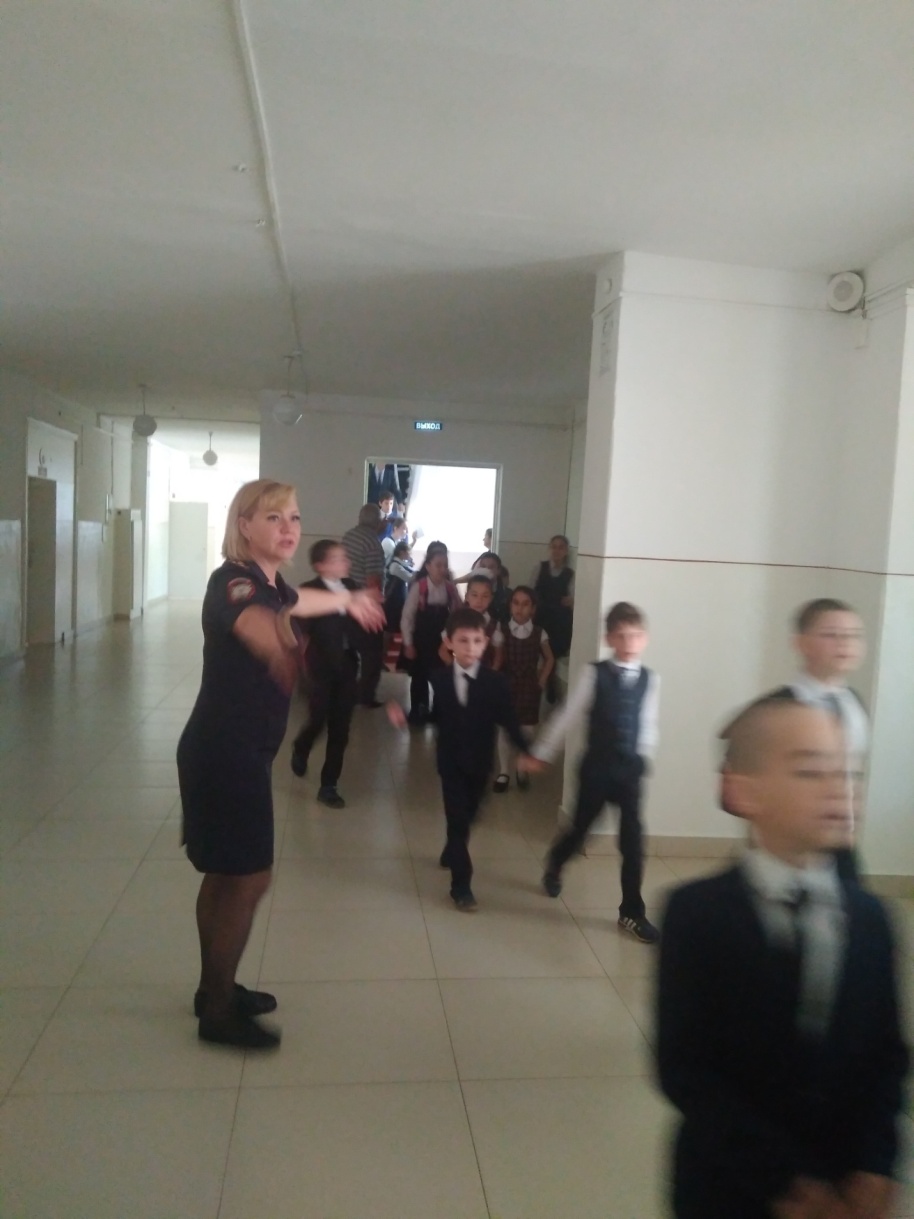 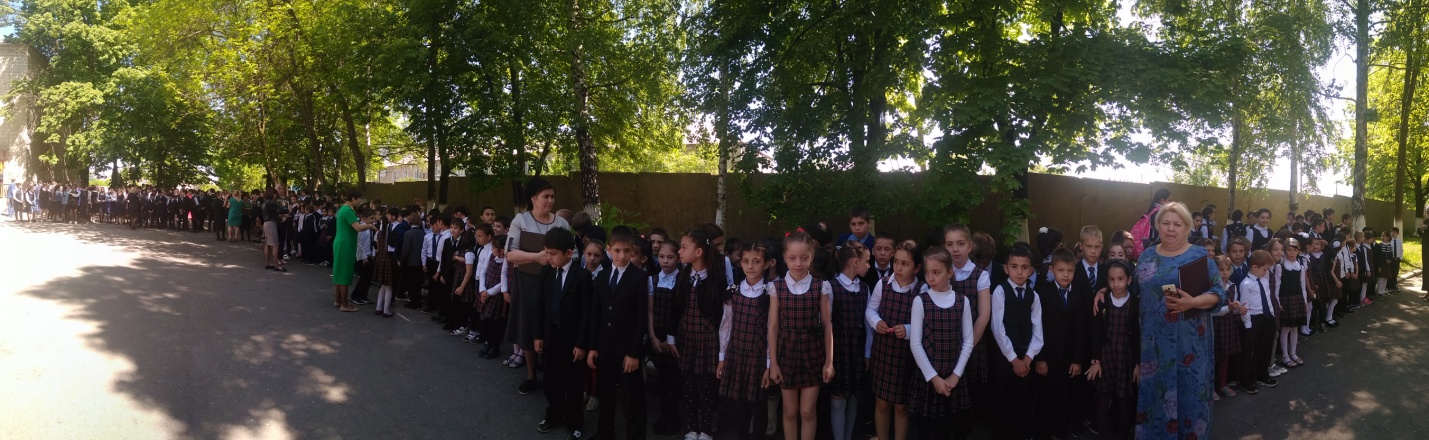 Директор Саркисянц Г.Б.                              Охват учащихся по возрастным группам                              Охват учащихся по возрастным группам                              Охват учащихся по возрастным группам1-4 классы5-8 классы9-11 классы                               Основной формат мероприятий                               Основной формат мероприятий                               Основной формат мероприятий         1-4 классы        5-8 классы         9-11 классы          в здании     на территории          в зданиибеседа, викторина, тренировка по эвакуации из здания при пожаресоревнование по оказанию первой медицинской помощи, тренировка по эвакуации из здания при пожаресоревнование по оказанию первой медицинской помощи,тренировка по эвакуации из здания при пожарефотофотофото